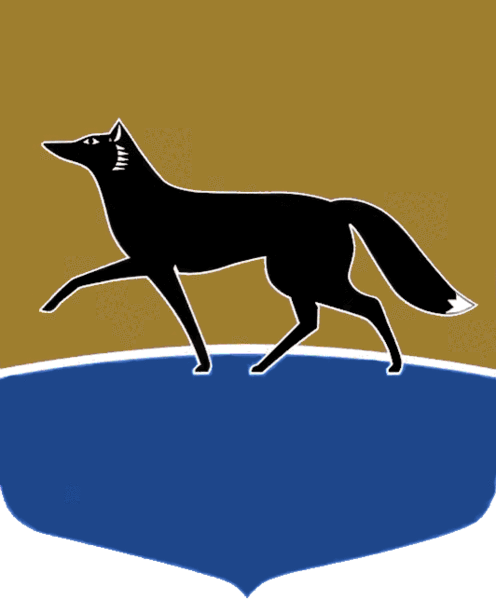 Принято на заседании Думы 20 декабря 2023 года№ 493-VII ДГО внесении изменения 
в решение Думы города 
от 26.12.2017 № 206-VI ДГ 
«О Правилах благоустройства территории города Сургута» В соответствии с Федеральным законом от 06.10.2003 № 131-ФЗ 
«Об общих принципах организации местного самоуправления в Российской Федерации», статьёй 31 Устава муниципального образования городской округ Сургут Ханты-Мансийского автономного округа – Югры Дума города РЕШИЛА:1. Внести в решение Думы города от 26.12.2017 № 206-VI ДГ 
«О Правилах благоустройства территории города Сургута» (в редакции 
от 26.10.2023 № 454-VII ДГ) изменение, изложив часть 5 статьи 39 приложения к решению в следующей редакции:«5. Лица, осуществляющие выгул домашних животных на городских территориях общего пользования, обязаны:осуществлять уборку продуктов жизнедеятельности за своими животными;не допускать загрязнения животными вспомогательных помещений жилых домов и помещений общественных зданий; предпринимать меры, направленные на исключение возможности свободного, неконтролируемого передвижения животных.Выгул домашних животных запрещается:на территориях дошкольных и образовательных организаций;на территориях учреждений культуры, спорта; на территориях медицинских организаций;на территориях религиозного назначения;на территориях кладбищ; на детских игровых и спортивных площадках.».2. Настоящее решение вступает в силу после его официального опубликования.Председатель Думы города_______________ М.Н. Слепов«25» декабря 2023 г.Глава города_______________ А.С. Филатов«26» декабря 2023 г.